Colegio Valle de FiladelfiaCuarto Grado MatemáticasSemana del 23 al 27 de marzo del 2020Lunes Observar el video Multiplicacion por dos cifras paso a paso para niños Realizar las operaciones del video en el cuaderno para practicar.Después de realizar las operaciones en tu cuaderno envía una fotografía de él para poder revisarlas.Ve a tu libro Serie Infinita y resuelve la página 156 y 157 de la unidad 3. También envía fotografía como evidencia de tú trabajo. MartesCopia en tu cuaderno de matemáticas el mapa mental. Utiliza colores y hazlo de forma horizontalContinuaremos trabajando con el libro Serie Infinita Resuelve la página 164  Toma una foto de cada página y agrégala a google classroomMiércolesCopia estas multiplicaciones y resuélvelas en tu cuaderno.Resuelve la página 163 de tu libro serie infinita. Toma una fotografía de la hoja de tu cuaderno con las operaciones y del libro ya contestado, agrégalas a google classroom y envíalas para revisarlas.JuevesRealizaremos actividades de la plataforma. Recuerda dar click en la flecha del lado derecho para obtener tu calificación.ViernesEntra a la liga y juega con la actividad antes de realizar la actividad del libro. Solo debes elegir la casilla correcta con un click y dar enviar. El juego es en línea, no tiene calificación es actividad de repaso. Resuelve la pagina 158 y 159 de tu libro Serie Infinita. Recuerda que para comparar dos números se usan los signos < menor que y > mayor que.Utilizarás colores rojo y amarilloCienciasVamos a iniciar nuestro trabajo con Ciencias Naturales, no te preocupes, no vas a utilizar el libro. Te dejo el link de un vídeo sobre el tema que vamos a trabajar. "Los efectos del calor en los materiales "Primero obsérvalo y luego copia el mapa mental en el cuaderno rojo, revisa que sea en la sección de Ciencias. Recuerda utilizar colores y letra bonita, también agrega las imágenes.Haz click en la hojita para complementar la información. Esto también se escribe. Te dejo una foto de muestra.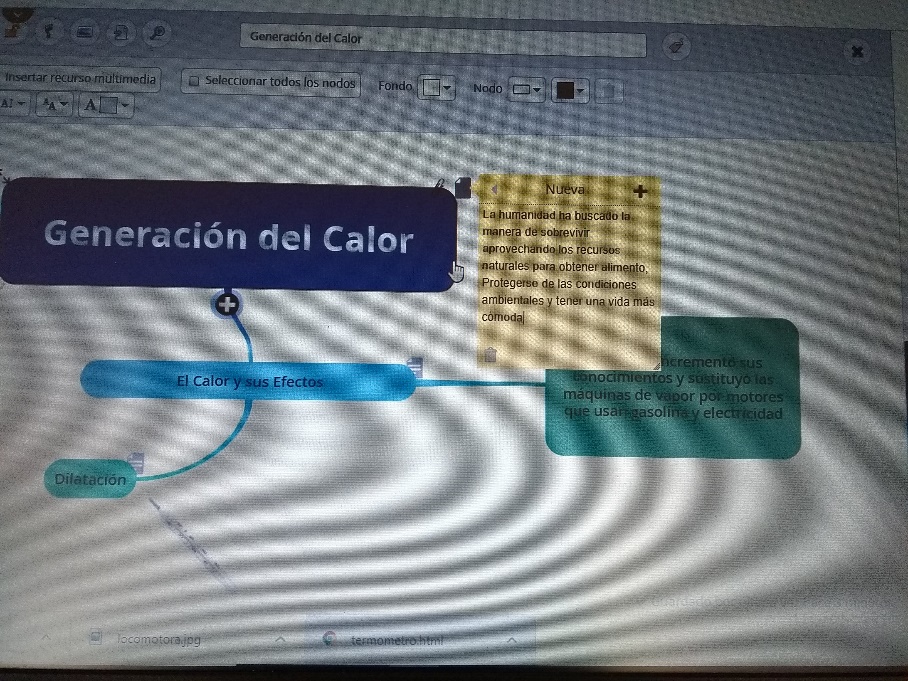 362574295341561x26x62x42x13x23